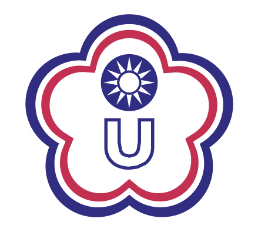 公  告 (五)MAY 22–MAY 26,2017會館及練習場、推桿練習區均屬於界外。
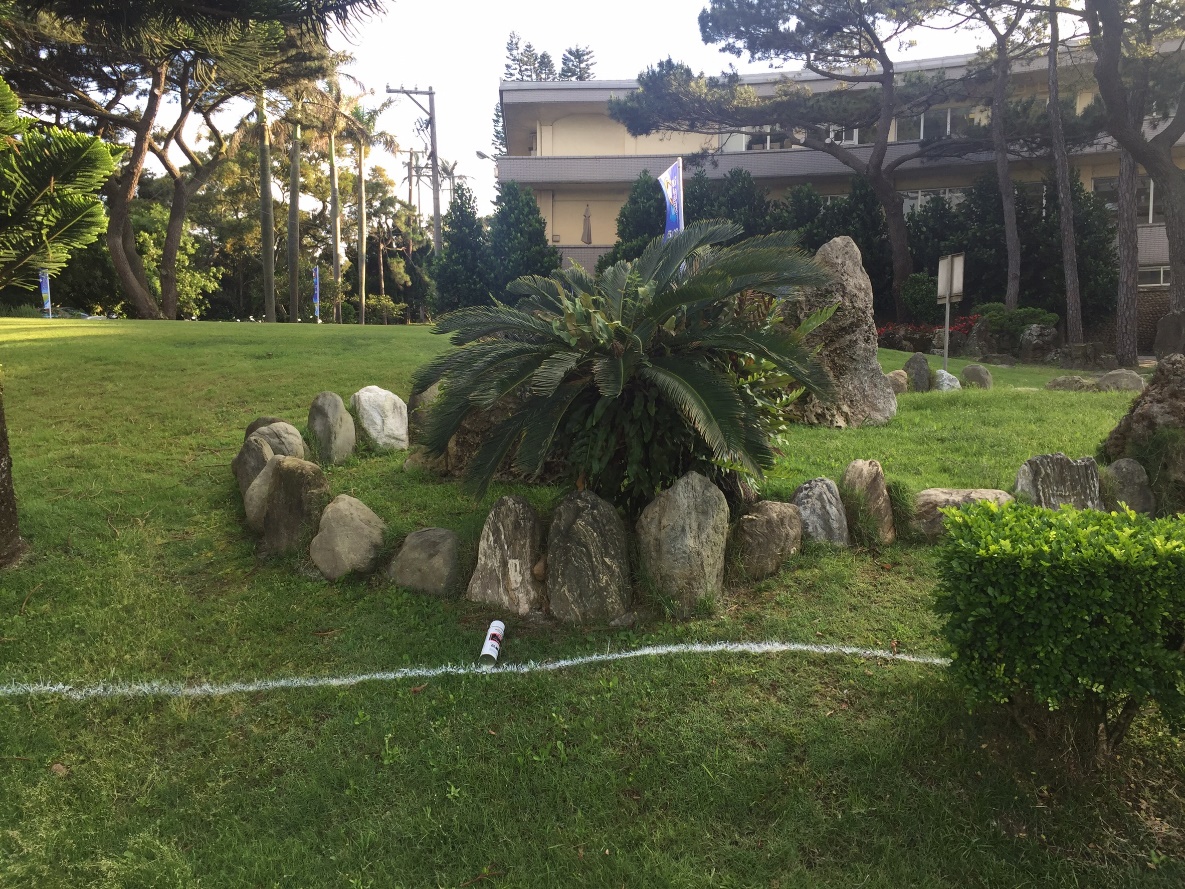 中華民國大專院校體育總會高爾夫委員會